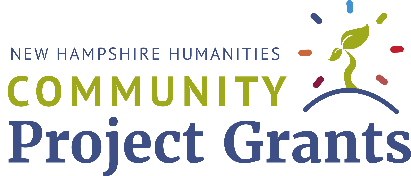 Project Narrative Project Title: Applicant Organization: Project Director: Subject Matter Expert: Amount Requested from NHH: $OVERVIEWEngagement with the HumanitiesExplain how your project will draw on these field(s) or will otherwise deploy a humanistic or interpretive framework to explore a topic.Project FormatIn as much detail as possible, explain your project, program, or series. What are its main events/components and how will these be structured/organized? Please indicate whether any dates, speakers, or locations are anticipated/confirmed. Audience EngagementIdentify your target audience and indicate how many people you expect to attend. Then explain why your project will interest them and how they will participate in the program or event.  EvaluationHow will you assess the impact of your program? Identify one method you will use and briefly explain what information you hope to gain through this method. PLANNING AND TIMELINERole of the Subject Matter ExpertSummarize your Subject Matter Expert’s expertise -- their knowledge of a particular humanities field -- and explain what role they will play in the project’s development.  Budget NarrativeExplain how a New Hampshire Humanities Community Project Grant will help you realize your project. You will upload your Proposed Budget when you submit you application. DRAFT SUBMISSION: Submit a draft to aburt@nhhumanities.orgFINAL PROPOSAL: Upload the final narrative proposal to the online application. 